Table S1. Sampling sites and taxonomic information of shells used by Phascolion species.Table S2. Sampling and taxonomic information of shells used by Aspidosiphon species.Table S3. Size parameters of Phascolion individuals and their shells. Abbreviations: Locality = sampling locality, Class = class of shells used by Phascolion, N = number of individuals, TL = trunk length average (mm) (mean ± SE), TW = trunk width average (mm) (mean ± SE), SL = shell length average (mm) (mean ± SE), SW = shell width average (mm) (mean ± SE), SA = shell aperture length average (mm) (mean ± SE).Table S4. Pearson’s product-moment correlation between the body size of Phascolion species and their shell size: TL = trunk length average (mm), TW = trunk width average (mm), SL = shell length average (mm), SW = shell width average (mm), SA = shell aperture length average (mm).Table S5. Size parameters of Aspidosiphon individuals and their shells. Abbreviations: Locality = sampling locality; Class = class of shells used by Aspidosiphon, N = number of individuals, TL = trunk length average (mm) (mean ± SE), TW = trunk width average (mm) (mean ± SE), SL = shell length average (mm) (mean ± SE), SW = shell width average (mm) (mean ± SE), SA = shell aperture length average (mm) (mean ± SE).Table S6. Pearson’s product-moment correlation between the body size of Aspidosiphon species and their shell size: TL = trunk length average (mm), TW = trunk width average (mm), SL = shell length average (mm), SW = shell width average (mm), SA = shell aperture length average (mm).Fig. S1. Shells collected from three locations off Tanabe (Sts. 12–14). Numbers of shells used by shell-dwelling sipunculans, Catapagrus sp., and Bubocorophium sp. are shown by different color patterns.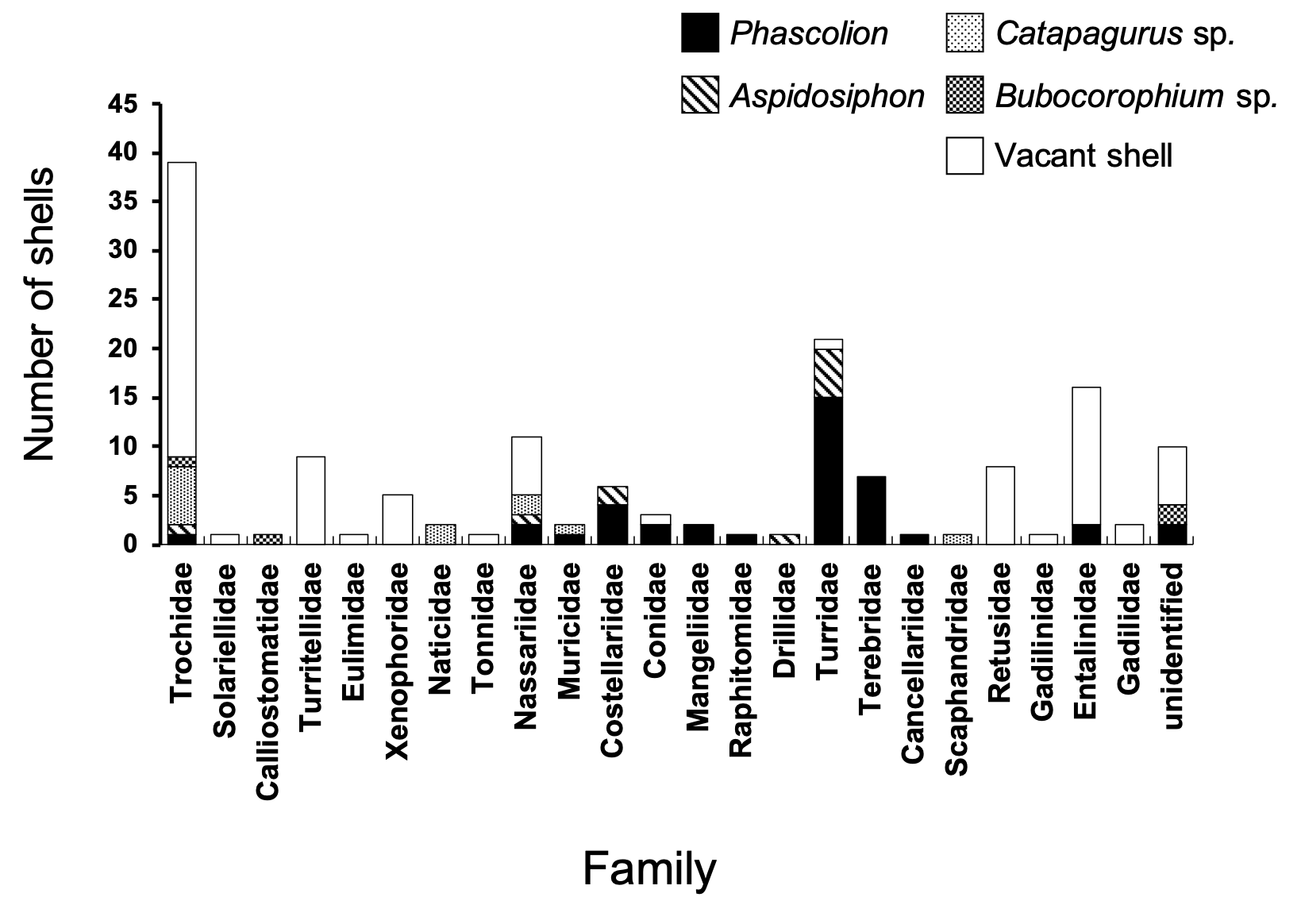 Sampling siteClassFamilyGenusNDepth (m)ShimodaGastropodaSolariellidaeSolariella1400CalliotropidaeGinrbis1400CerithiidaeLirobittium2400Naticidaeunidentified1400ColumbellidaeMitrella1400FasciolaridaeFusinus1400Turridaeunidentified1400ActeonidaeActeon1400KumanonadaGastropodaSolariellidaeSolariella1185CerithiidaeLirobittium2092, 185TurritellidaeHaustator(Kurosioia)882OrectospiridaeTrochocerithium1185NaticidaeNatica3185CerithiosidaeSeila(Notoselia)1185NewtoniellidaeCerithiella2185EpitoniidaeNarvaliscala1185Epitonium2185ColumbellidaeMitrella(Sulcomitrella)2185NassariidaeNassarius(Telasco)2185Nassarius259, 82BuccinidaeManaria282, 92FasciolariidaeGranulifusus557, 82MuricidaeCoralliophila282, 92Babelomurex192CostellariidaeVexillum182PseudomelatomidaeComitas182Brachytoma482, 289Antiplanes182HoraiclavidaeHoraicclavus1185Paradrillia159TurridaeGemmula2157, 59, 82, 92Lophiotoma (Lophioturris)559, 82, 92unidentified3185Terebridaeunidentified482CancellariidaeMicrosveltia4185RetusidaeRetusa1185PyramidellidaeSyrnola2185Brachystomia192unidentified1185unidentifiedunidentified982, 92, 185, 289ScaphopodaDentaliidaeDentalium182GadilinidaeEpisiphon1582, 185EntalinidaeEntalinopsis3185unidentified2259, 82, 92GadilidaeEntalimorpha482unidentifiedunidentified1185TanabeGastropodaTrochidaeunidentified187TurritellidaeTachyrhynchus1800OrectospiridaeTrochocerithium18421NaticidaeEuspira1421NassariidaeNassarius (Profundinassa)4421unidentified387, 421BuccinidaeMicrofusus1421FasciolariidaeFusinus2219,421Muricidaeunidentified187Costellariidaeunidentified487Conidaeunidentified287MangeliidaeObesotoma1421unidentified287Raphitomidaeunidentified187HoraiclavidaeHoraicclavus1421Turridaeunidentified1787, 421Terebridaeunidentified787Cancellariidaeunidentified187ActeonidaeCrenilabium1421unidentifiedunidentified587, 219, 421ScaphopodaEntalinidaeEntalinopsis7421Entalina17421, 800unidentified287GadilidaeGadila4421, 800Sampling siteClassFamilyGenusNDepth (m)KumanonadaGastropodaTurritellidaeHaustator(Kurosioia)182OrectospiridaeTrochocerithium1289EulimidaeNiso192NassariidaeNassarius159BuccinidaeRetifusus1289PseudomelatomidaeComitas1289Brachytoma3289HoraiclavidaeParadrillia1289TurridaeGemmula582, 92, 289Lophiotoma (Lophioturris)259, 92ScaphopodaGadilinidaeEpisiphon1185ShimodaGastropoda Trochidaeunidentified190NassariidaeNassarius (Telasco)1421unidentified190Costellariidaeunidentified290Drillidaeunidentified190Turridaeunidentified590LocalityClassNTLMax TLTWMax TWSLMax SLSWMax SWSAMax SAShimodaGastropoda912.01 ± 2.3825.61.58 ± 0.362.978.49 ± 0.5411.525.13 ± 0.748.464.04 ± 0.566.61ShimodaScaphopoda−−−−−−−−−−−TanabeGastropoda349.48 ± 1.1037.41.68 ± 0.133.689.88 ± 0.8825.975.20 ± 0.3410.883.69 ± 0.3410.25TanabeScaphopoda289.69 ± 0.6216.321.94 ± 0.072.6419.11 ± 1.3231.742.44 ± 0.063.012.44 ± 0.063.01KumanonadaGastropoda11910.15 ± 0.6732.161.47 ± 0.074.5611.59 ± 0.6034.464.35 ± 0.2213.472.94 ± 0.1710.79KumanonadaScaphopoda477.19 ± 0.4614.751.09 ± 0.061.8815.08 ± 0.7025.381.86 ± 0.092.761.86 ± 0.092.75LocalityFactorcorrelation coefficientt valuedfP value95 percent confidence interval95 percent confidence intervalShimodaGastropod shellsTL & SL0.4031.177P = 0.2816-0.3560.842TL & SW0.7643.147P < 0.050.2040.948TL & SA0.7653.1457P < 0.050.20570.9477TW & SL0.6062.01670.08353-0.09690.9057TW & SW0.80783.6277P < 0.050.31020.9562TW & SA0.80063.5357P < 0.050.29150.9562KumanonadaGastropod shellsTL & SL0.803713.907106P < 0.0010.72480.8617TL & SW0.796813.581106P < 0.0010.71570.8568TL & SA0.68119.532105P < 0.0010.56420.7712TW & SL0.82615.159107P < 0.0010.75520.8777TW & SW0.877618.944107P < 0.0010.82590.9147TW & SA0.793413.424106P < 0.0010.71110.8543Scaphopod shellsTL & SL0.845310.61645P < 0.0010.73710.9112TL & SW0.76167.88545P < 0.0010.60730.8606TL & SA0.76067.8645P < 0.0010.60570.8599TW & SL0.6475.69345P < 0.0010.4420.7878TW & SW0.73287.22545P < 0.0010.56440.8426TW & SA0.73217.210245P < 0.0010.56340.8422TanabeGastropod shellsTL & SL0.7035.503931P < 0.0010.47410.8428TL & SW0.76436.59931P < 0.0010.57070.8773TL & SA0.62364.22128P < 0.0010.33970.8034TW & SL0.874710.0531P < 0.0010.75950.9367TW & SW0.84138.66631P < 0.0010.70030.9191TW & SA0.81157.34828P < 0.0010.63760.9066Scaphopod shellsTL & SL0.48722.73324P < 0.050.12310.7357TL & SW0.46962.60624P < 0.050.10060.7251TL & SA0.46892.624P < 0.050.09960.7246TW & SL0.29961.53824P = 0.137-0.099250.6155TW & SW0.26181.32924P = 0.1964-0.13970.5893TW & SA0.26111.32524P = 0.1976-0.14040.5889LocalityClassNTLMax TLTWMax TWSLMax SLSWMax SWSAMax SATanabeGastropoda1216.1 ± 3.9820.082.42 ± 0.913.3311.67 ± 3.3114.986.99 ± 1.718.696.85 ± 2.859.7TanabeScaphopoda111.5511.551.731.7313.2313.232.512.512.512.51KumanonadaGastropoda1716.06 ± 1.4328.682.32 ± 0.153.3118.05 ± 1.3128.356.96 ± 0.5611.424.53 ± 0.478.46KumanonadaScaphopoda13.293.290.760.7610.9710.971.221.221.221.22LocalityFactorcorrelation coefficientt valuedfP value95 percent confidence interval95 percent confidence intervalKumanonadaGastropod shellsTL & SL0.62383.09115P < 0.050.20450.8496TL & SW0.46282.0223150.06136-0.02280.7717TL & SA0.55462.581715P < 0.050.10090.8173TW & SL0.51312.315515P < 0.050.04310.7971TW & SW0.74224.289915P < 0.0010.40670.9013TW & SA0.74874.375215P < 0.0010.41880.904